 «Утверждено»Постановлением администрации городского округа Серебряные Пруды Московской областиОт 01.11.2019  № 1662Схема размещения рекламных конструкций на территории городского округаСеребряные Пруды Московской областиСогласовано:__________________________________Главное управление по информационной политикеМосковской области«___»        2019годУСЛОВНЫЕ ОБОЗНАЧЕНИЯ     Щит отдельно стоящий                                             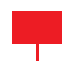        Сити формат, пилон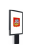             Информационная ссылка            № РК/площадь РП/кол-во сторон/тех. характеристика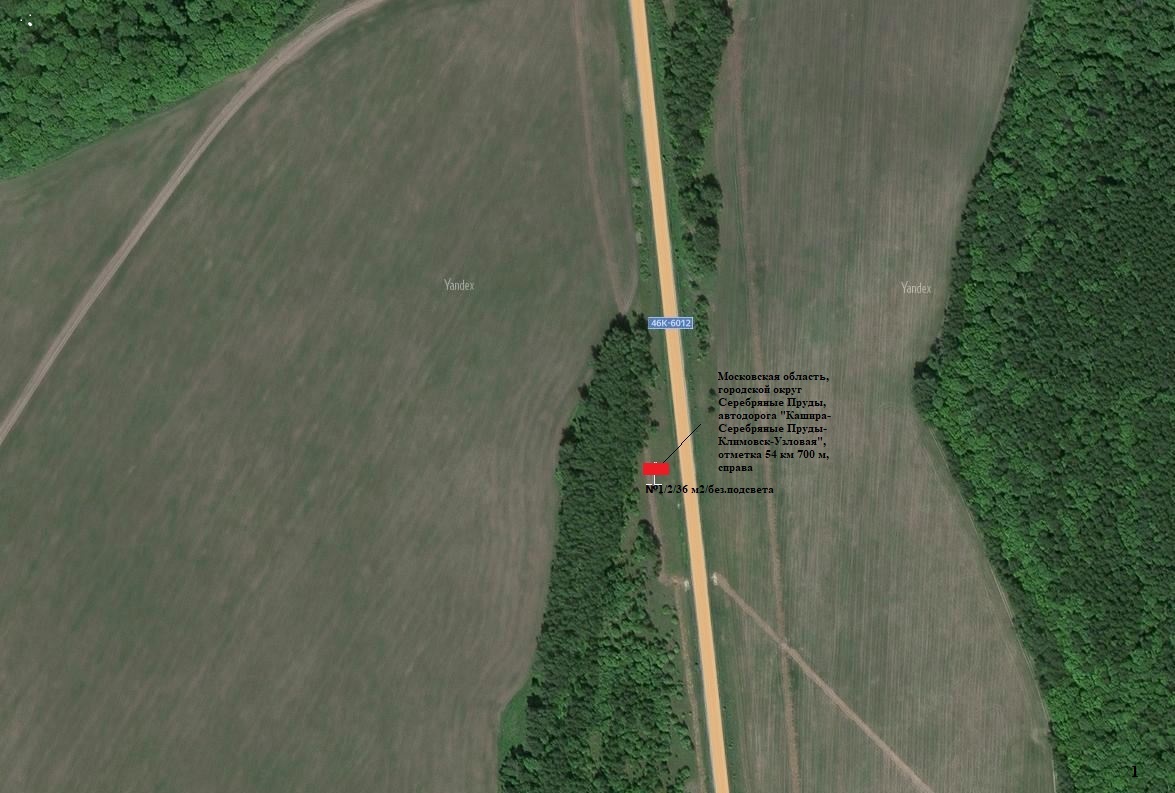 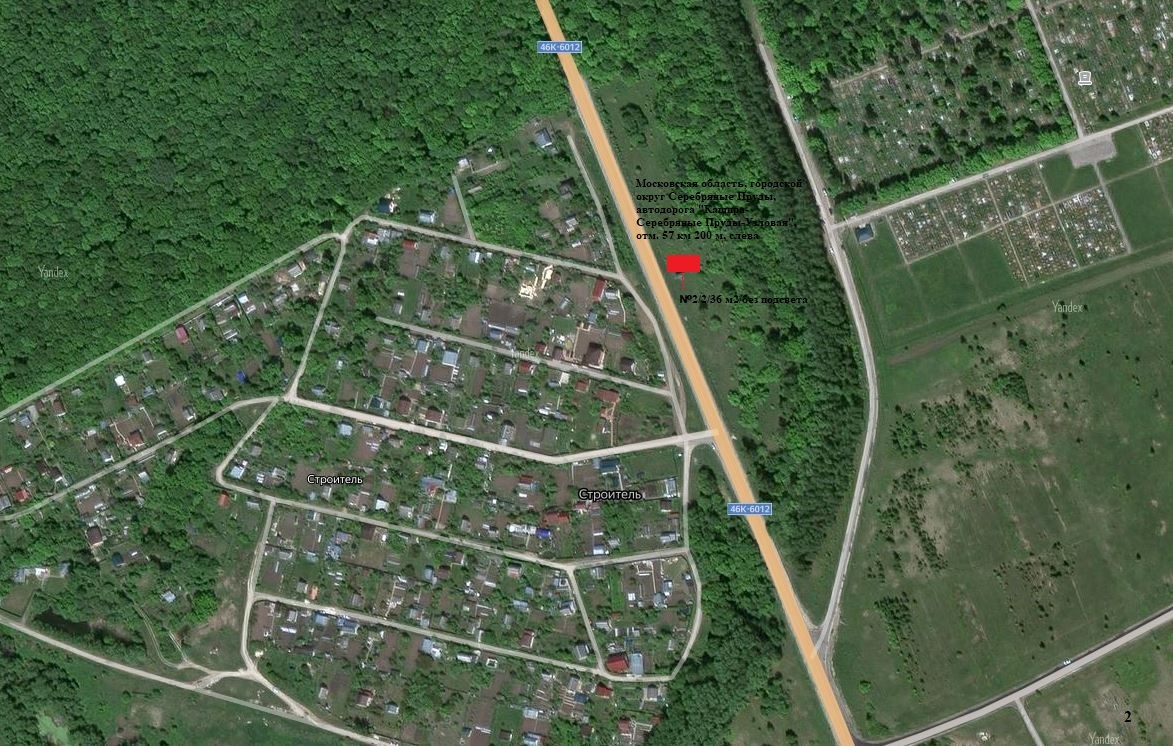 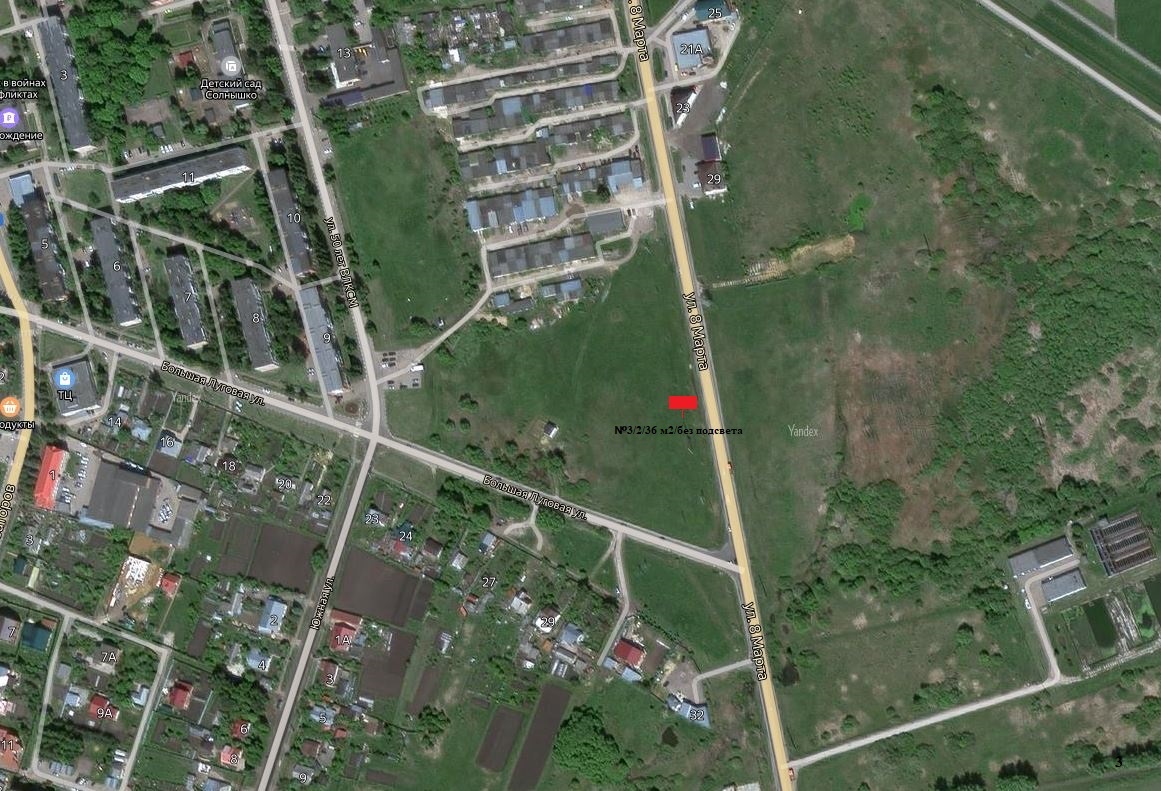 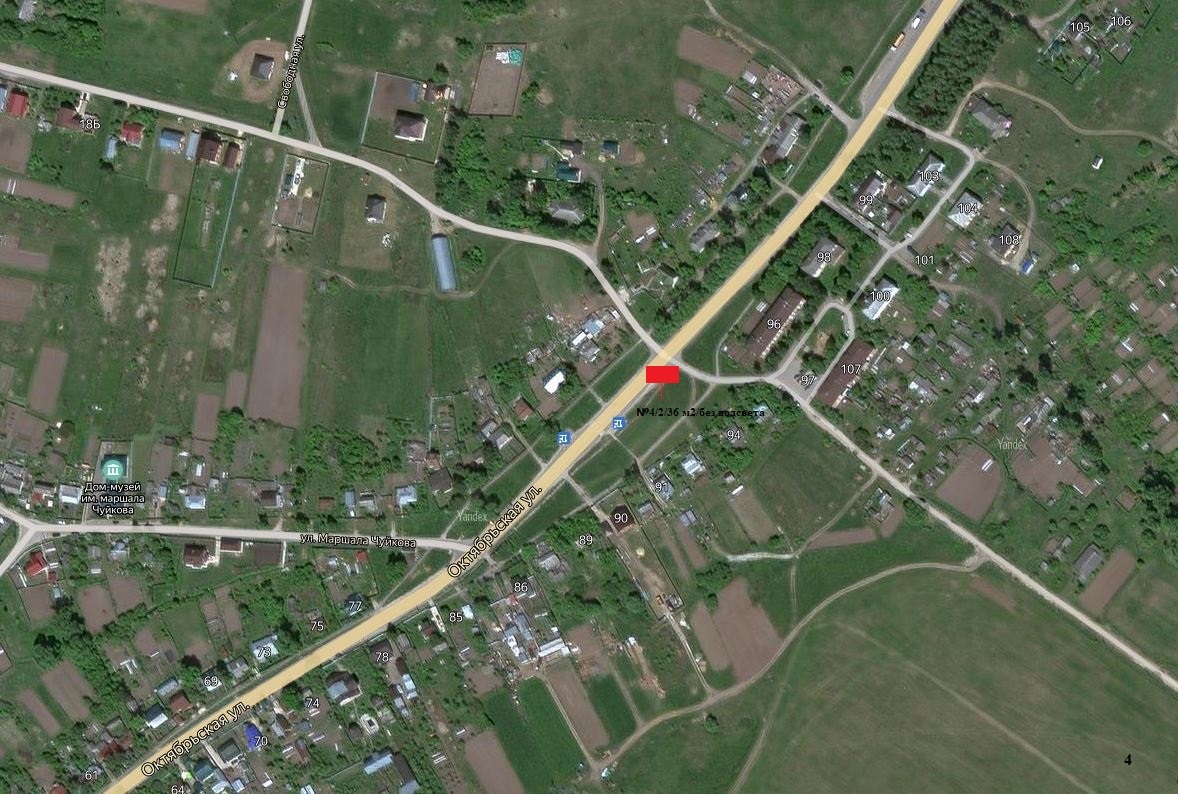 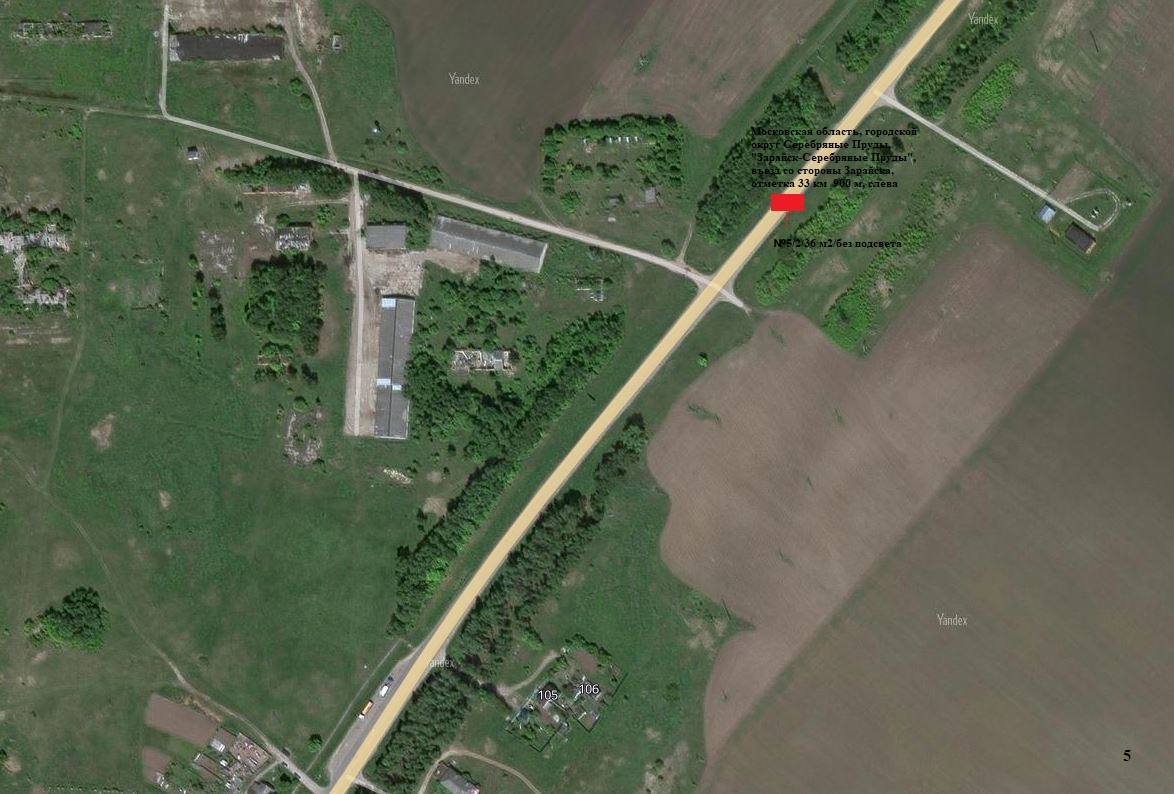 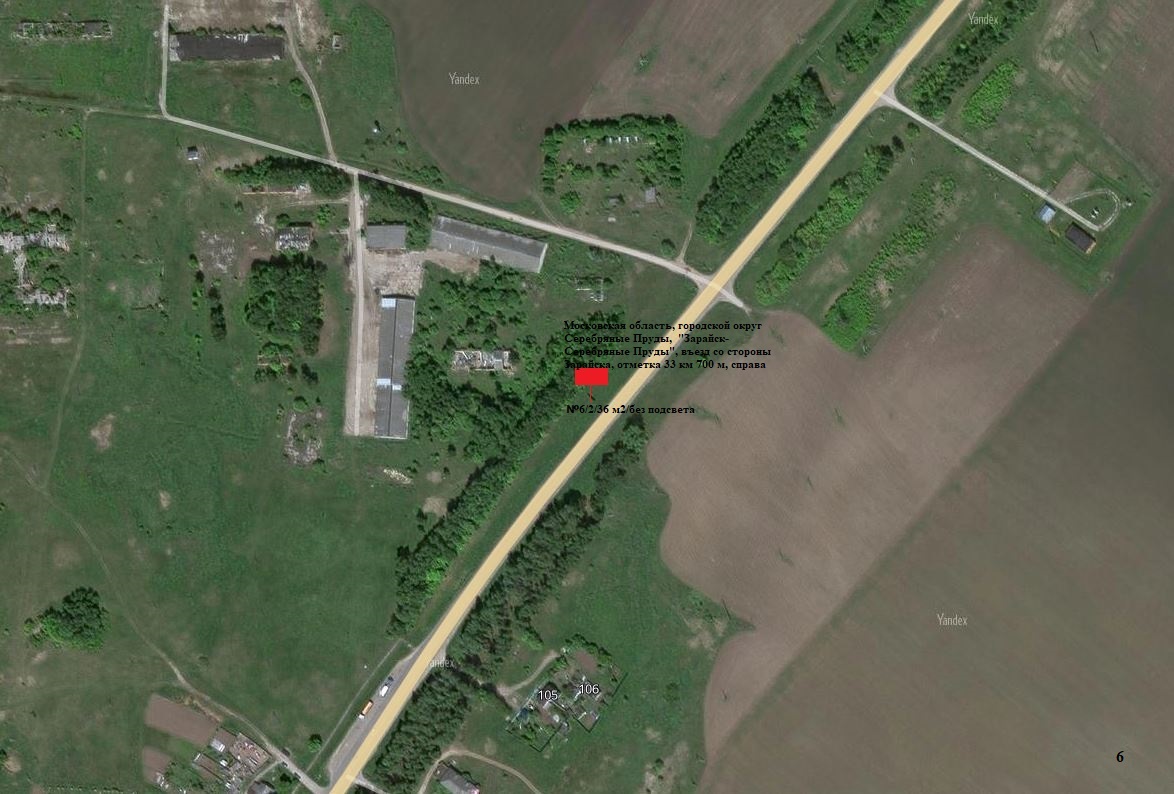 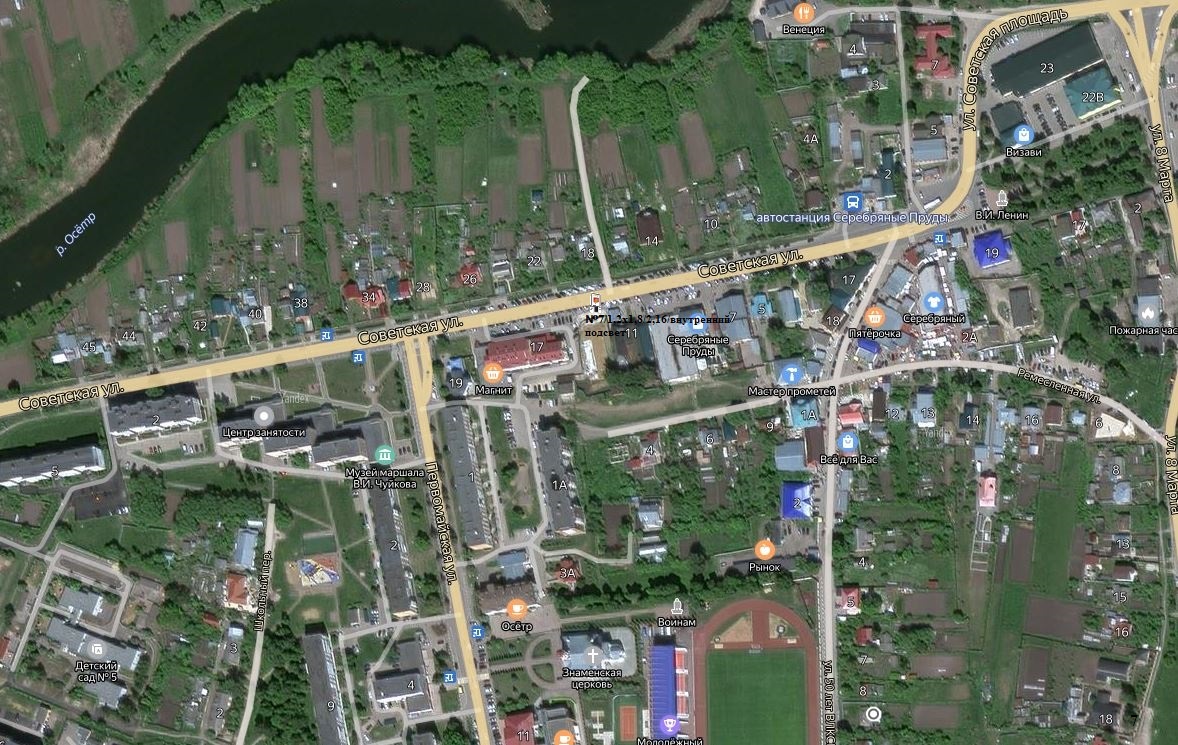 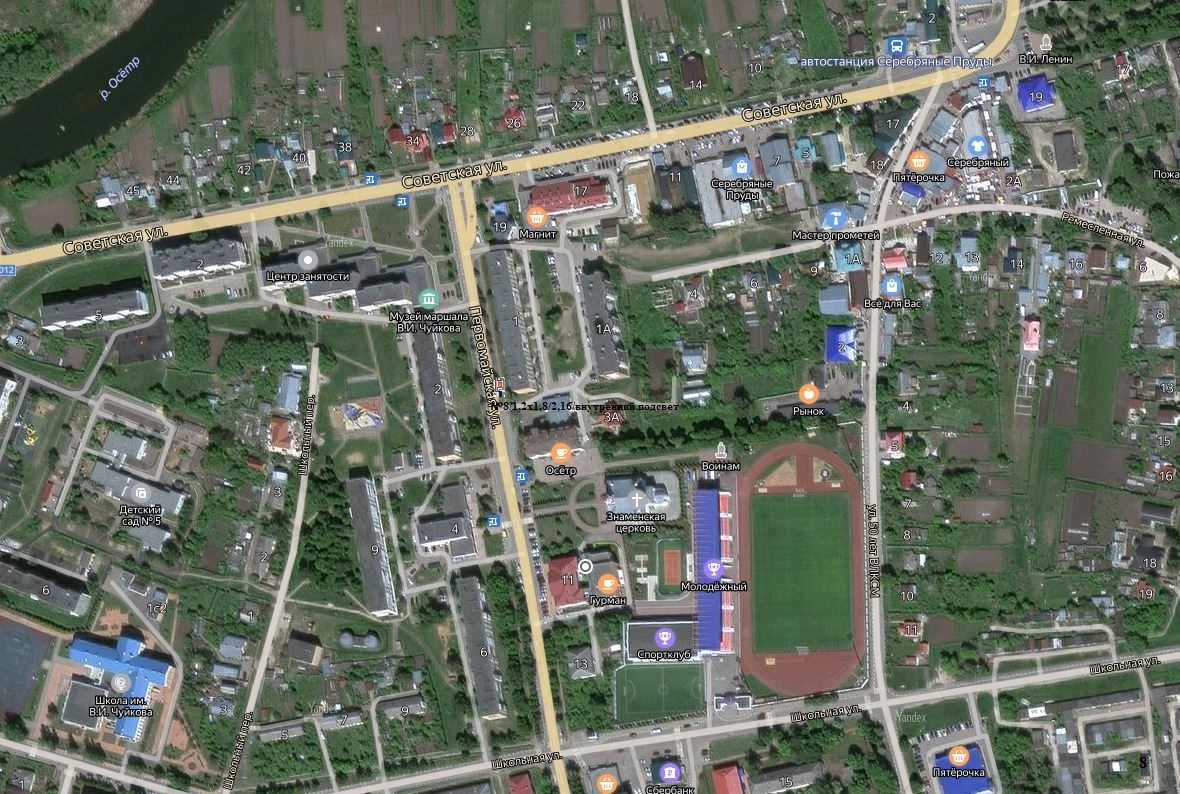 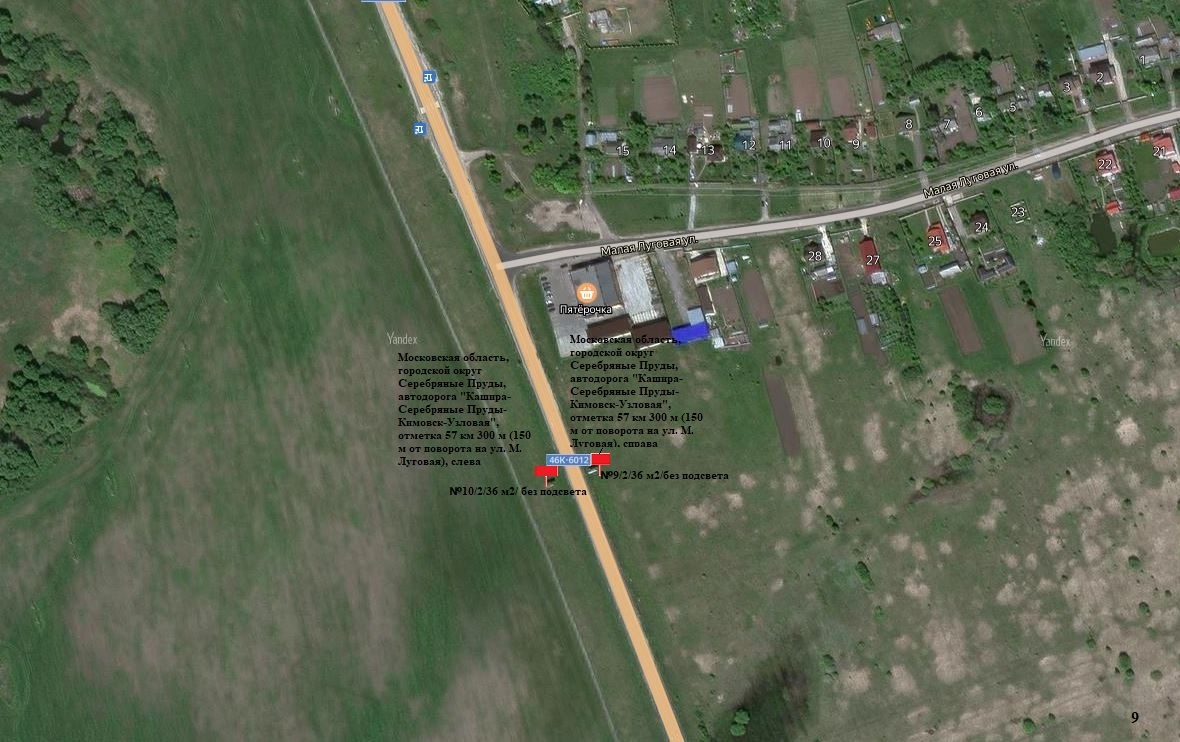 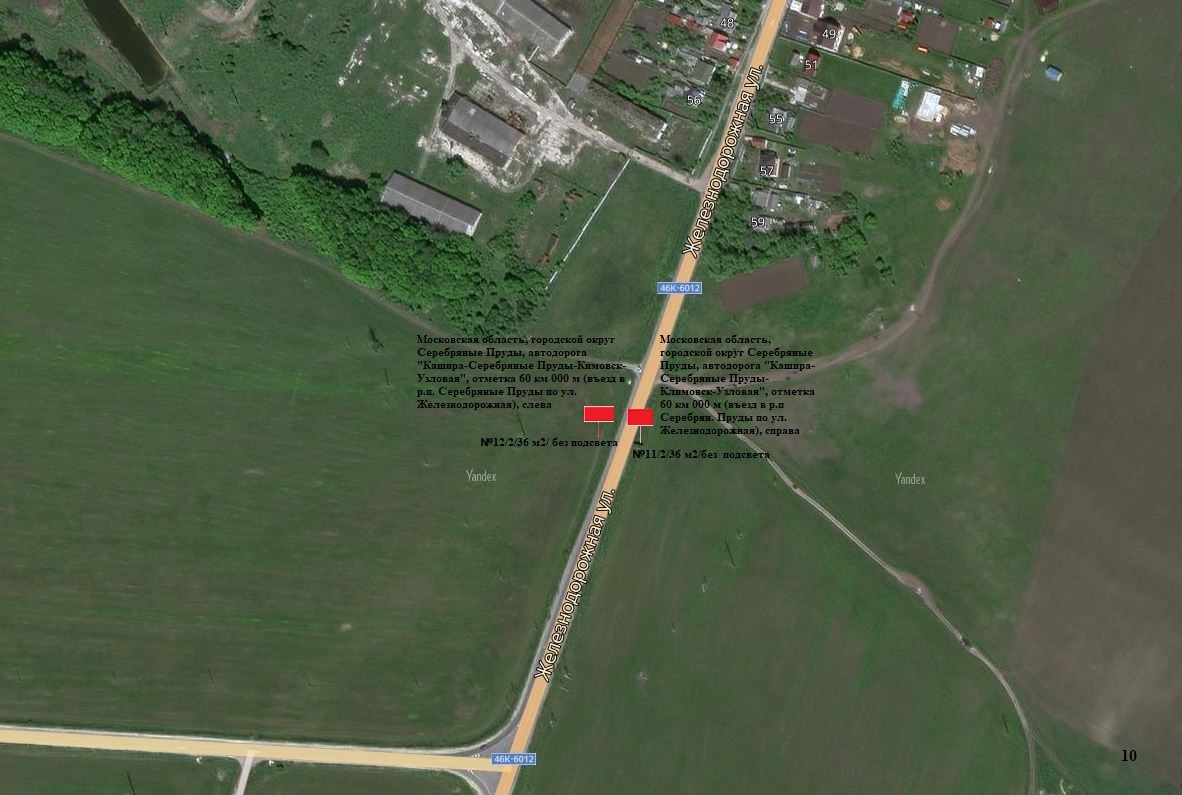 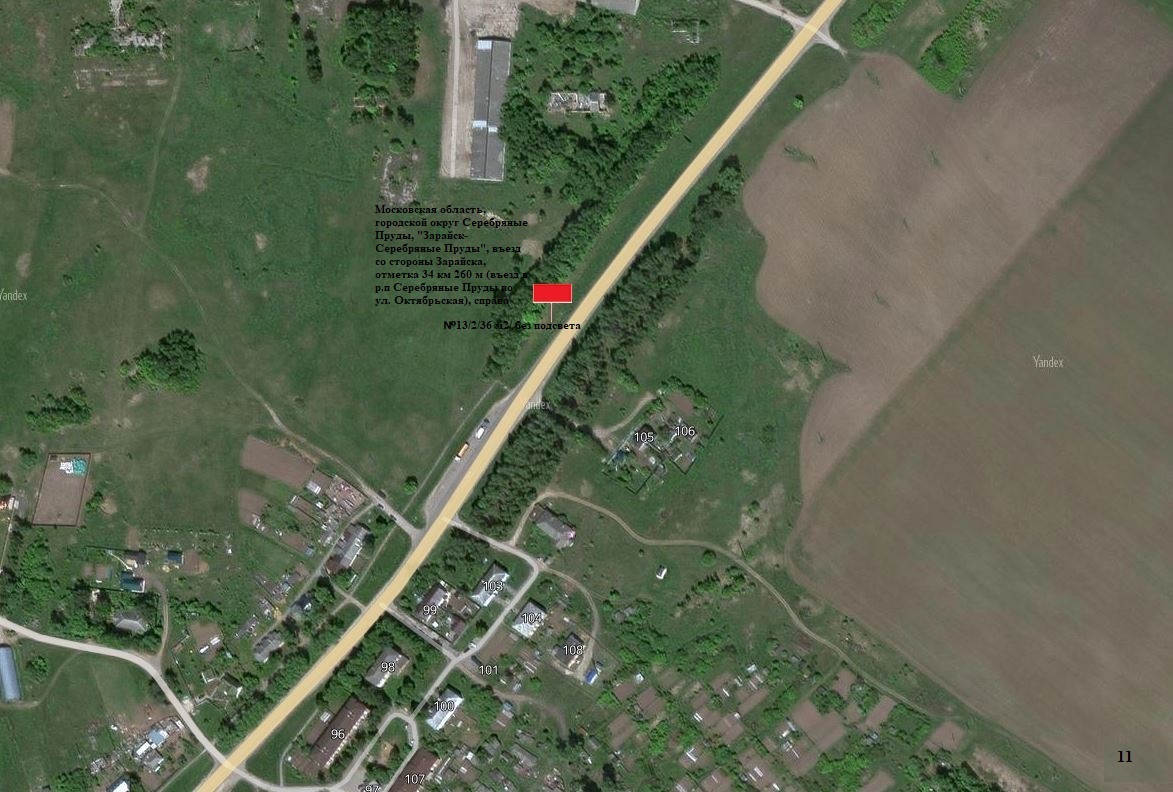 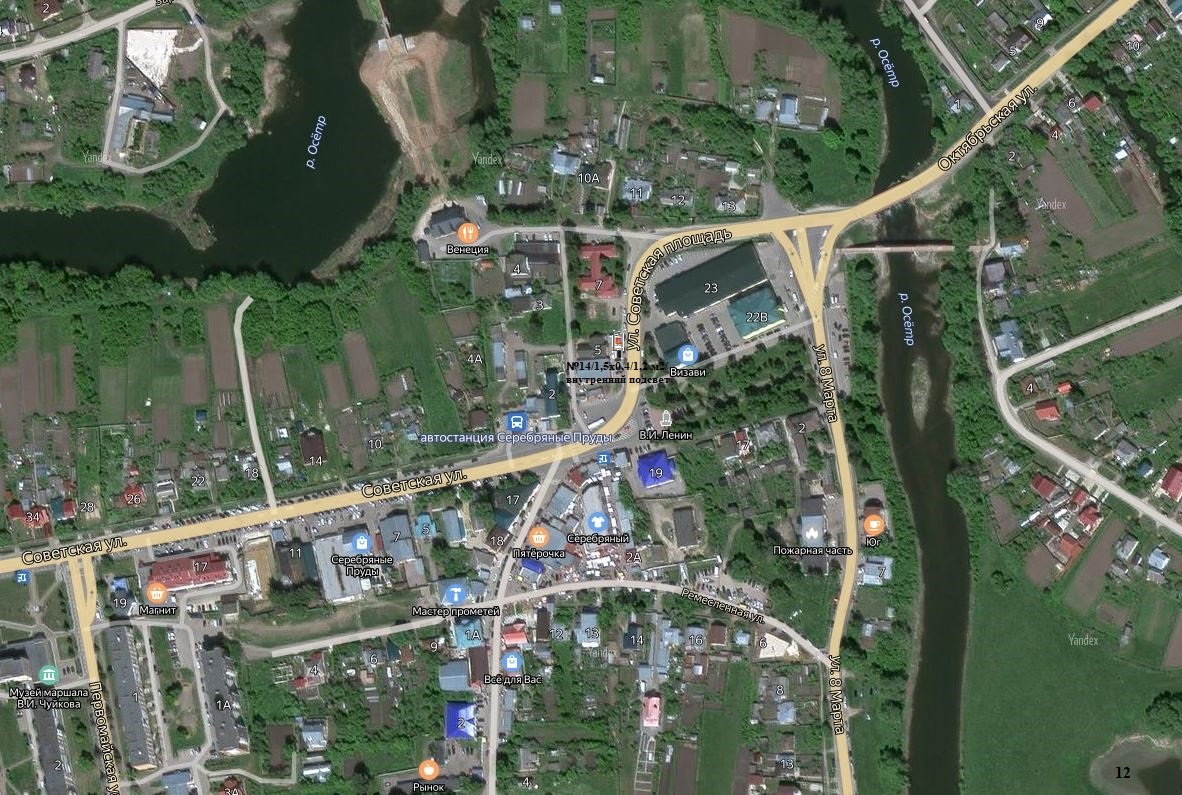 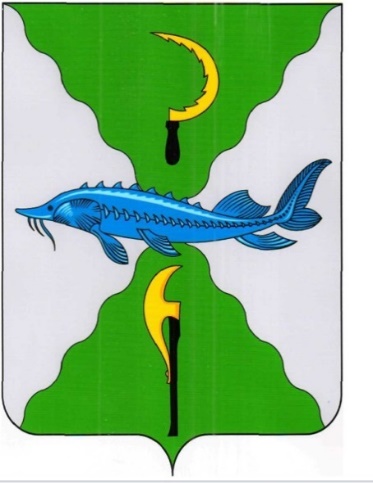 Приложение 1 к постановлению администрации городского округа Серебряные Пруды Московской области                                                                                                                                                                                                от 01.11.2019  № 1662Схема размещения рекламных конструкций на территории городского округа Серебряные Пруды Московской областиРаздел: Схемы (карты) размещения рекламных конструкций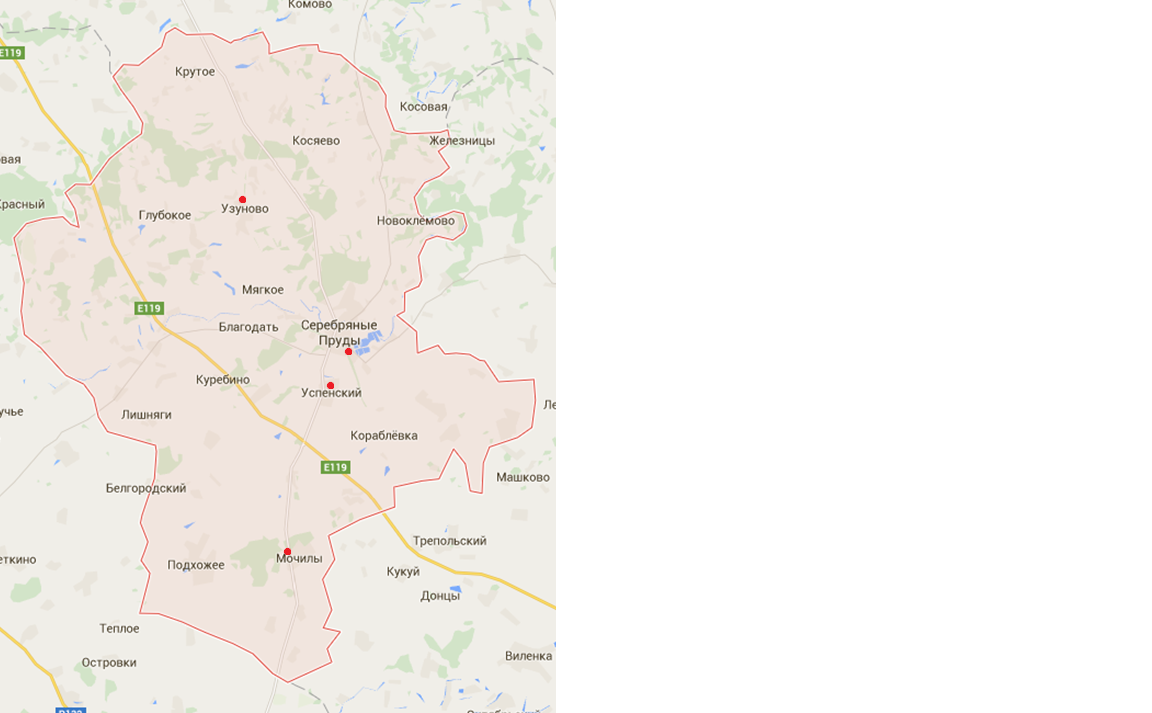 